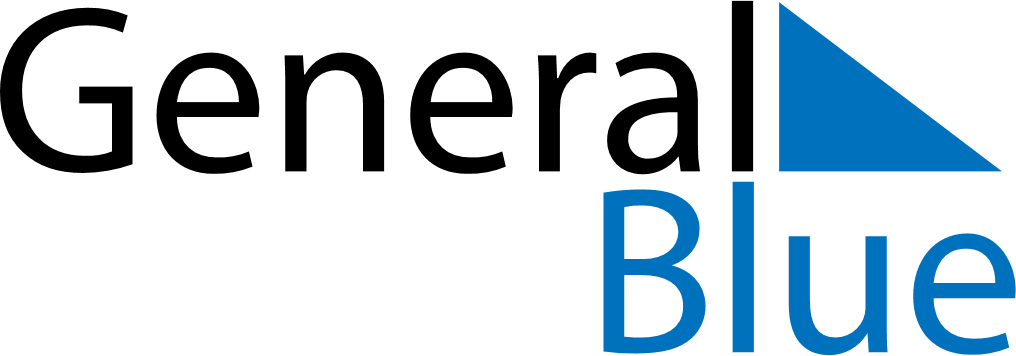 June 2024June 2024June 2024June 2024June 2024June 2024June 2024Savonlinna, South Savo, FinlandSavonlinna, South Savo, FinlandSavonlinna, South Savo, FinlandSavonlinna, South Savo, FinlandSavonlinna, South Savo, FinlandSavonlinna, South Savo, FinlandSavonlinna, South Savo, FinlandSundayMondayMondayTuesdayWednesdayThursdayFridaySaturday1Sunrise: 3:32 AMSunset: 10:32 PMDaylight: 18 hours and 59 minutes.23345678Sunrise: 3:30 AMSunset: 10:34 PMDaylight: 19 hours and 3 minutes.Sunrise: 3:29 AMSunset: 10:36 PMDaylight: 19 hours and 6 minutes.Sunrise: 3:29 AMSunset: 10:36 PMDaylight: 19 hours and 6 minutes.Sunrise: 3:27 AMSunset: 10:37 PMDaylight: 19 hours and 10 minutes.Sunrise: 3:26 AMSunset: 10:39 PMDaylight: 19 hours and 13 minutes.Sunrise: 3:24 AMSunset: 10:41 PMDaylight: 19 hours and 16 minutes.Sunrise: 3:23 AMSunset: 10:43 PMDaylight: 19 hours and 19 minutes.Sunrise: 3:22 AMSunset: 10:44 PMDaylight: 19 hours and 22 minutes.910101112131415Sunrise: 3:21 AMSunset: 10:46 PMDaylight: 19 hours and 25 minutes.Sunrise: 3:20 AMSunset: 10:47 PMDaylight: 19 hours and 27 minutes.Sunrise: 3:20 AMSunset: 10:47 PMDaylight: 19 hours and 27 minutes.Sunrise: 3:19 AMSunset: 10:49 PMDaylight: 19 hours and 30 minutes.Sunrise: 3:18 AMSunset: 10:50 PMDaylight: 19 hours and 32 minutes.Sunrise: 3:17 AMSunset: 10:51 PMDaylight: 19 hours and 33 minutes.Sunrise: 3:16 AMSunset: 10:52 PMDaylight: 19 hours and 35 minutes.Sunrise: 3:16 AMSunset: 10:53 PMDaylight: 19 hours and 37 minutes.1617171819202122Sunrise: 3:16 AMSunset: 10:54 PMDaylight: 19 hours and 38 minutes.Sunrise: 3:15 AMSunset: 10:55 PMDaylight: 19 hours and 39 minutes.Sunrise: 3:15 AMSunset: 10:55 PMDaylight: 19 hours and 39 minutes.Sunrise: 3:15 AMSunset: 10:55 PMDaylight: 19 hours and 40 minutes.Sunrise: 3:15 AMSunset: 10:56 PMDaylight: 19 hours and 40 minutes.Sunrise: 3:15 AMSunset: 10:56 PMDaylight: 19 hours and 40 minutes.Sunrise: 3:15 AMSunset: 10:56 PMDaylight: 19 hours and 40 minutes.Sunrise: 3:16 AMSunset: 10:56 PMDaylight: 19 hours and 40 minutes.2324242526272829Sunrise: 3:16 AMSunset: 10:56 PMDaylight: 19 hours and 40 minutes.Sunrise: 3:17 AMSunset: 10:56 PMDaylight: 19 hours and 39 minutes.Sunrise: 3:17 AMSunset: 10:56 PMDaylight: 19 hours and 39 minutes.Sunrise: 3:17 AMSunset: 10:56 PMDaylight: 19 hours and 39 minutes.Sunrise: 3:18 AMSunset: 10:56 PMDaylight: 19 hours and 37 minutes.Sunrise: 3:19 AMSunset: 10:55 PMDaylight: 19 hours and 36 minutes.Sunrise: 3:20 AMSunset: 10:55 PMDaylight: 19 hours and 35 minutes.Sunrise: 3:21 AMSunset: 10:54 PMDaylight: 19 hours and 33 minutes.30Sunrise: 3:22 AMSunset: 10:53 PMDaylight: 19 hours and 31 minutes.